NATIONAL TECHNICAL UNIVERSITY OF ATHENS (N.T.U.A)INFORMATION LEAFLET ON LLP/ERASMUSNATIONAL TECHNICAL UNIVERSITY OF ATHENS (N.T.U.A)INFORMATION LEAFLET ON LLP/ERASMUSNATIONAL TECHNICAL UNIVERSITY OF ATHENS (N.T.U.A)INFORMATION LEAFLET ON LLP/ERASMUSFull legal name of the InstitutionDepartmentPostal Address/streetPostal code & TownCountryFull legal name of the InstitutionDepartmentPostal Address/streetPostal code & TownCountryNational Technical University of Athens (N.T.U.A.)European Educational Programmes Office 9, Heroon Polytechneiou Street 15780, AthensGreeceErasmus Charter for Higher Education 2014-2020Erasmus  codeEUCInternet Address/N.T.U.A.Internet Address/ European Educational Programmes Office Erasmus Charter for Higher Education 2014-2020Erasmus  codeEUCInternet Address/N.T.U.A.Internet Address/ European Educational Programmes Office 31683-LA-1-2014-1-GR-E4AKA1-ECHEG ATHINE0231683http://www.ntua.grhttp://www.ntua.gr/eepHead of InstitutionHead of InstitutionProf. John  GoliasOfficial title used in the institutionOfficial title used in the institutionRectorProf.  Dimitrios E. Papantonis Official title used in the institutionOfficial title used in the institutionAssociate Prof. Evangelia LamprouOfficial title used in the institutionOfficial title used in the institutionAssociate Prof. 
School of Rural & Surveying EngineeringAdministrative contact person for Erasmus+Administrative contact person for Erasmus+Mrs Aristea KAPETANAKIOfficial title used in the institutionOfficial title used in the institutionHead of the European Educational Programmes OfficePhonePhone+(30) 210 772 1017FaxFax+(30) 210 772 1949EmailEmailiroffice@central.ntua.grMrs Vassiliki THOMAPhonePhone+(30) 210 772 1199FaxFax+(30) 210 772 1949EmailEmailvthoma@central.ntua.grContact person for Erasmus+ Outgoing Student Contact person for Erasmus+ Outgoing Student Mr. Spyros PITSIKALISPhonePhone+(30) 210 772 4056FaxFax+(30) 210 772 1949EmailEmailspyros.pitsikalis@gmail.com Contact person for Erasmus+ Incoming Student Contact person for Erasmus+ Incoming Student Mrs  Eleftheria SKORDALAKIPhonePhone+(30) 210 772 4172FaxFax+(30) 210 772 1949EmailEmaileeskorda@central.ntua.gr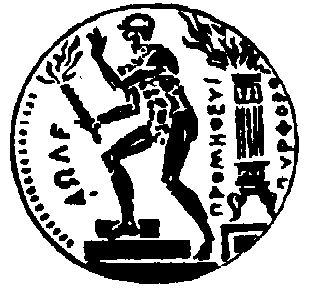 